Конспект занятий бисероплетениеТема «Параллельное низание. ДвурядноеЗадачи:Закрепление способов плетения.Обучить детей плести.Воспитывать внимание, аккуратность.Развивать эстетический вкус, координацию движения рук.Оборудование: образец, схема выполнения, бисер, проволока, карандаши.План занятияОрганизационный моментНовый материал:1.Работа с бисером.Самостоятельная работа.Итог занятияКонспект занятияОрганизационный моментПреподаватель: Здравствуйте!Сегодня мы продолжим тему параллельное плетения. Чем отличается двурядное низание от однорядного при выполнении работы?Ученик: Каждый ряд выполняется два раза при двурядном низании, выполняется на леске.Пр: А изделия по виду чем отличаются.Уч: Они более объемные.Пр: Можно ли выполнять цветок двурядным, а змею однорядным? Уч: Можно, но они будут выглядеть не так привлекательно.Показ образцаПр: Для изготовления сирени понадобится бисер зеленого, белого, розового оттенков, Еще какие–нибудь цвета нам понадобятся?1.Работа со схемами в книге.Пр: Чтобы изготавливать изделия кроме бисера и проволоки нам понадобится что?Уч: Схема.Пр: Рассмотрим схему …. Что можем сказать о выполнении первого ряда?Уч: Он повторяется один раз. 2)Работа над изделием. 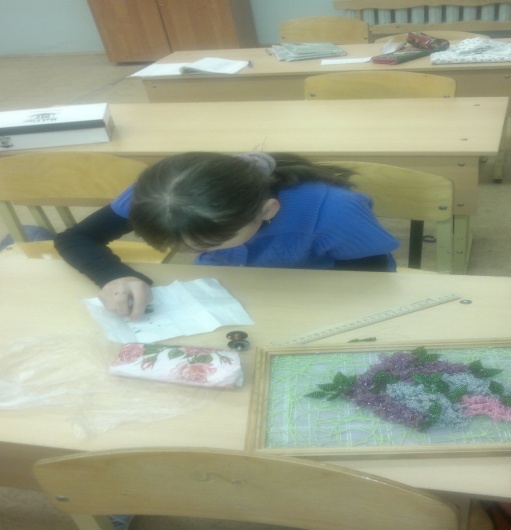 2.Самостоятельная работа учащихся. 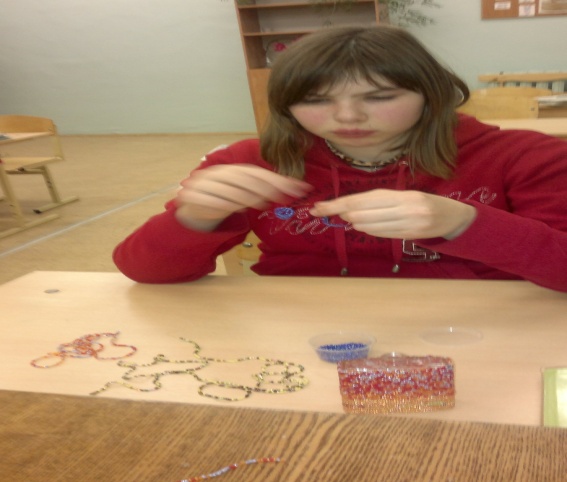 Дети выполняют работу по схеме. Индивидуальная работа с учащимися.Итог занятияПр:Закончили работу, закрепляем проволоку. Посмотрели на выполняемые работы. Очень замечательные получились цветочки. Молодцы!Теперь необходимо собрать все цветочки в картину.Собираем с помощью клея. Индивидуальная работа с учащимися.Конечный результат. 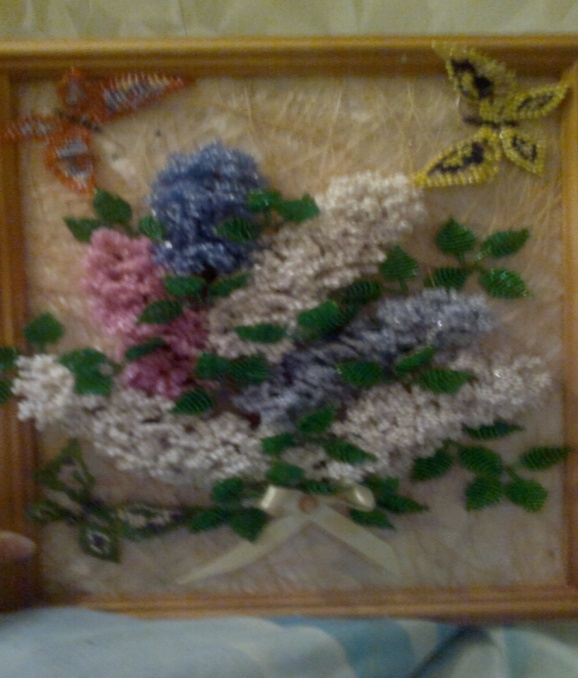 